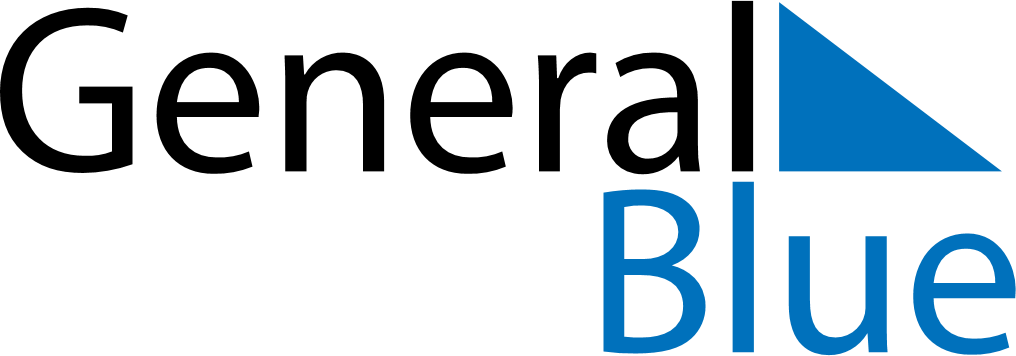 August 2023August 2023August 2023August 2023Antigua and BarbudaAntigua and BarbudaAntigua and BarbudaMondayTuesdayWednesdayThursdayFridaySaturdaySaturdaySunday1234556J’Ouvert MorningLast Lap78910111212131415161718191920212223242526262728293031